Załącznik nr 2Clipboard z okładką A4 i nadrukiem.- ilości 200 szt. w języku polskim, 100 szt. w języku angielskim; 
- sztywna podkładka do pisania z okładką, kolor szary, wykonana z tektury pokryta    folią PVC;
- mocny klip z mechanizmem sprężynowym i plastikowymi nakładkami ochronnymi;- wyposażona w trójkątną, wewnętrzną kieszeń z przezroczystej folii;- bigowany, grzbiet pozwala na gromadzenie dużych ilości dokumentów;
- okładka zabezpieczająca dokumenty;
- dodatkowy uchwyt na długopis;
- format A4;- rozmiar: 230x320mm- projekt w pliku PDF zostanie podesłany.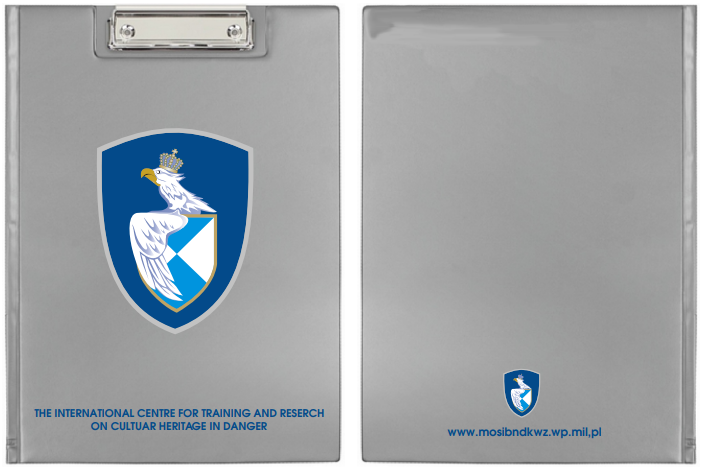 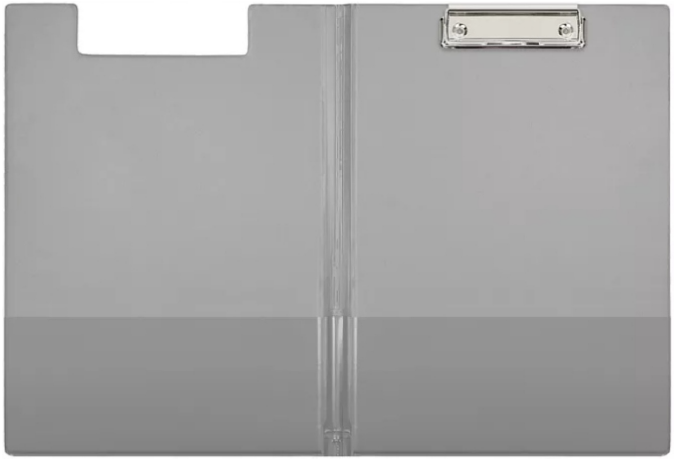 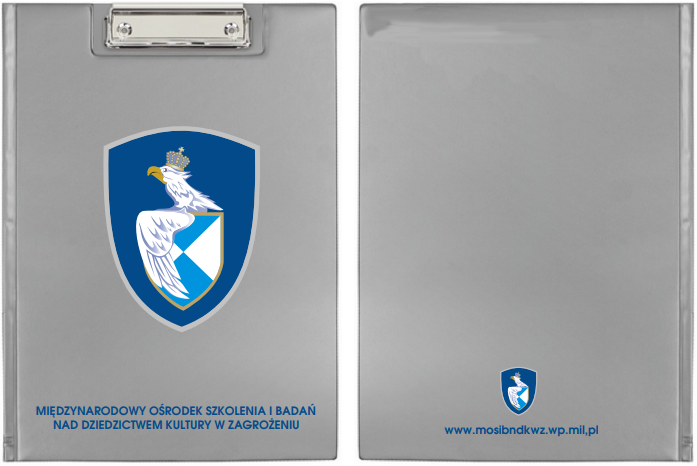 